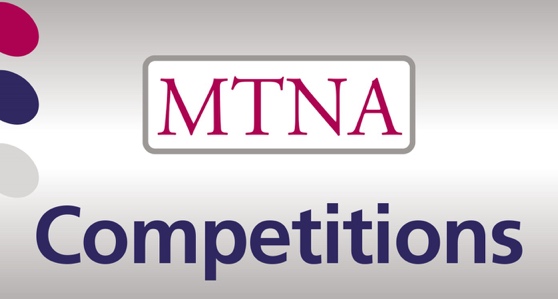 2024 Competitions Committee Agenda8:00 a.m. March 19, Tuesday
Room 206Hilton Downtown, AtlantaNEW BUSINESSGeneral:
Webpage for our materialsZoom session for State ChairsApplications vs Registrations (terms)Formation of Judging DatabaseJudges granted the ability to not let a representative proceed to next level Representatives “required” to perform at StateAdult Competition- Chris Madden email (attached)Add all Kick back letters in Management SystemEmail specifically to target membership dues before competitions- especially to colleges
Music brought to competition on ipad
Add a piece vs. switching a piece when invalid How long to give entrants to answer emails before cancellation- added to rules?
Re-writing of HandbookJudging with computers
State:
Sound Check Rehearsals
Entrants names publicized or secret?
Link for teachers to verify repertoire? Link to the Do’s and Don’ts GuidelinesLetter to states clarifying MTNA listing of competition positions/ emails receivedUpdate FAQ for StateHow do I qualify to enter State?- drop down pick--- resident/ zoom/ out of state etc.
Representatives- “no comments only”Chamber Music needs to be taken off the State Judges ReportDivision:
Accept’dBio/ Competition Information for Division- media clarification--- just give us emailsAccompanist sign up confusion/ Pianist confirmationForm needs a rehaul--- the main links for Junior/ Senior/ YA are not found YouTube Option?Pre-recorded accompanists allowed?Grace period for “late” videos due to uploading speed?Division Chairs not checking videos are viewable/ judges signing sheets/ ranking 1-2-3Division Chairs not matching entries and repertoire.
Chad Twedt email (attached)	Calalog #/ publisher/ copyright date/ arranger/ IMSLP / where found	Improvision allowed, especially when not asked for in music
	camera no more than 15 feet away/ judges “see” keyboardChamber Music:Need timing on solo piecesComposition:
Extended TechniquesDigital keyboard with more than on sound to record compositions	National:Entrant #’s in Program
Online Check in Registration Form
OLD BUSINESS

	General:	Need for repertoire standardUPCOMING DATES2024-2025 COMPETITION DEADLINES1.	Entry deadline: Wednesday, September 11, 2024, 3:00 p.m. Eastern Time2.	Live state competitions, if possible. 3. 	STATE COMPETITION DEADLINE: November 10, 2024 (must have all state results by November 12, 2024) [special permission must be obtained from Director of Competitions to hold state competitions later]4. 	Division and Chamber Music Competitions video deadline: Wednesday, December 4, 2024, 3:00 p.m. Eastern Time. Registration available November 1, 2024, on the Acceptd site.5.	State Alternate deadline for division videos: Friday, December 13, 2024, 3:00 p.m. Eastern Time.6.	Division and Chamber Music Judging: December 16, 2024-January 6, 20257.	Stecher and Horowitz deadlines: registration available September 3, 2024; entry deadline on Acceptd January 6, 2025, 3:00 p.m. Eastern Time.MEETING ADJOURNED